		Handlingsplan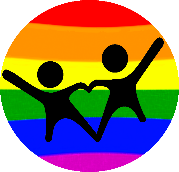 		Örebromodellen- för en jämlik förskolaTemaområde: ________________Syftet med temaområdet:Vilka läroplansmål arbetar vi med genom detta temaområde? (förslagsvis ca 6 mål per temaområde)?Hur kan vi se att vi arbetar med målen? Vad vill vi att barnen ska få uppleva och lära.Vilken metod använder vi för att skapa bästa tänkbara förutsättning för lärande:Hur ska undervisningen dokumenteras/kommuniceras:Tidsplan: . 